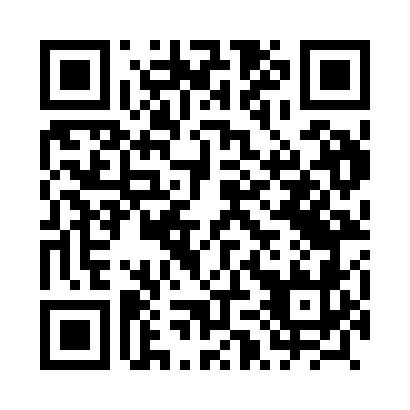 Prayer times for Tadzinek, PolandMon 1 Apr 2024 - Tue 30 Apr 2024High Latitude Method: Angle Based RulePrayer Calculation Method: Muslim World LeagueAsar Calculation Method: HanafiPrayer times provided by https://www.salahtimes.comDateDayFajrSunriseDhuhrAsrMaghribIsha1Mon4:136:1312:425:097:139:052Tue4:106:1112:425:117:149:073Wed4:086:0812:425:127:169:094Thu4:056:0612:415:137:189:125Fri4:026:0412:415:147:209:146Sat3:596:0212:415:157:219:167Sun3:565:5912:415:177:239:198Mon3:535:5712:405:187:259:219Tue3:505:5512:405:197:269:2310Wed3:475:5312:405:207:289:2611Thu3:445:5012:405:217:309:2812Fri3:415:4812:395:227:319:3113Sat3:385:4612:395:247:339:3314Sun3:355:4412:395:257:359:3615Mon3:315:4212:395:267:369:3816Tue3:285:3912:385:277:389:4117Wed3:255:3712:385:287:409:4318Thu3:225:3512:385:297:429:4619Fri3:195:3312:385:307:439:4920Sat3:155:3112:375:317:459:5121Sun3:125:2912:375:337:479:5422Mon3:095:2712:375:347:489:5723Tue3:055:2512:375:357:5010:0024Wed3:025:2312:375:367:5210:0325Thu2:595:2112:375:377:5310:0526Fri2:555:1912:365:387:5510:0827Sat2:525:1712:365:397:5710:1128Sun2:485:1512:365:407:5810:1429Mon2:455:1312:365:418:0010:1730Tue2:415:1112:365:428:0210:21